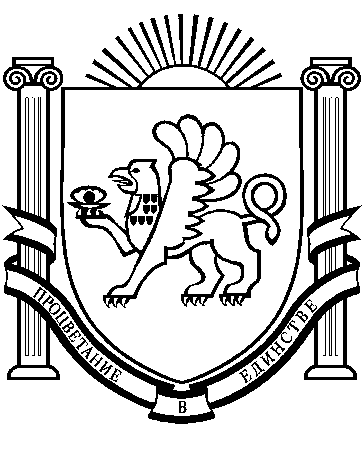 РЕСПУБЛИКА    КРЫМ                                                                                  РАЗДОЛЬНЕНСКИЙ    РАЙОН                                                                                              БОТАНИЧЕСКИЙ   СЕЛЬСКИЙ    СОВЕТ75-е заседание 1 созываРЕШЕНИЕ11 февраля  2019 года                    с. Ботаническое                                   № 1О проекте решения «О внесении изменений  в Устав Ботанического сельского поселения»В соответствии с Федеральным законом от 06.10.2003 г. N 131-ФЗ «Об общих принципах организации местного самоуправления в Российской Федерации», статьями 37, 85 Устава Ботанического сельского поселения, в целях приведения Устава в соответствие с действующим законодательством, Ботанический сельский советРЕШИЛ:1.Одобрить проект решения «О внесении изменений  в Устав Ботанического сельского поселения».2. Направить проект  решения «О внесении изменений  в Устав Ботанического сельского поселения» на согласование в прокуратуру Раздольненского района. 3. Рассмотреть проект решения «О внесении изменений  в Устав Ботанического сельского поселения» после получения заключения  прокуратуры  Раздольненского района  на    предмет  соответствия действующему законодательству. 4. Обнародовать проект решения на официальном сайте администрации Ботанического сельского поселения (http://admbotanika.ru).Председатель Ботанического сельского совета – глава администрации Ботанического сельского поселения 				   М.А. Власевская                                                                          ПРОЕКТ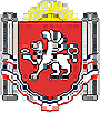 РЕСПУБЛИКА КРЫМРАЗДОЛЬНЕНСКИЙ РАЙОНБОТАНИЧЕСКИЙ СЕЛЬСКИЙ СОВЕТ__-е заседание  1 созываРЕШЕНИЕ00.00.2019 г.                                   с. Ботаническое                                           № 000О внесении изменений в Устав Ботанического сельского поселения Раздольненского района Республики Крым, принятый решением 5 сессии Ботанического сельского совета I созыва от 10.11.2014 г. № 1В соответствии с Федеральным законом от 06.10.2003 г. N 131-ФЗ «Об общих принципах организации местного самоуправления в Российской Федерации», статьями 37, 85 Устава Ботанического сельского поселения, в целях приведения Устава в соответствие с действующим законодательством, Ботанический сельский советРЕШИЛ:1. Внести следующие изменения в Устав Ботанического сельского поселения, принятый решением 5 сессии Ботанического сельского совета I созыва от 10.11.2014 г. № 1:1.1. Абзац 2 и пункт 1 части 2 статьи 34 изложить в следующей редакции:"Осуществляющие свои полномочия на постоянной основе депутат, член выборного органа местного самоуправления, выборное должностное лицо местного самоуправления не вправе:1) заниматься предпринимательской деятельностью лично или через доверенных лиц, участвовать в управлении коммерческой организацией или в управлении некоммерческой организацией (за исключением участия в управлении совета муниципальных образований субъекта Российской Федерации, иных объединений муниципальных образований, политической партией, профсоюзом, зарегистрированным в установленном порядке, участия в съезде (конференции) или общем собрании иной общественной организации, жилищного, жилищно-строительного, гаражного кооперативов, товарищества собственников недвижимости), кроме участия на безвозмездной основе в деятельности коллегиального органа организации на основании акта Президента Российской Федерации или Правительства Российской Федерации; представления на безвозмездной основе интересов муниципального образования в органах управления и ревизионной комиссии организации, учредителем (акционером, участником) которой является муниципальное образование, в соответствии с муниципальными правовыми актами, определяющими порядок осуществления от имени муниципального образования полномочий учредителя организации или управления находящимися в муниципальной собственности акциями (долями участия в уставном капитале); иных случаев, предусмотренных федеральными законами;".2. Председателю Ботанического сельского совета - главе администрации Ботанического сельского поселения в течение 15 дней со дня принятия данного решения направить настоящее решение в Главное управление Министерства юстиции Российской Федерации по Республике Крым и Севастополю для государственной регистрации в порядке, установленном законодательством Российской Федерации.3. После государственной регистрации настоящее решение подлежит официальному опубликованию (обнародованию) на официальной странице муниципального образования Ботаническое сельское поселение Раздольненского района на портале Правительства Республики Крым rk.gov.ru в разделе «Раздольненский район. Муниципальные образования района. Ботаническое сельское поселение», на информационных стендах муниципального образования Ботаническое сельское поселение Раздольненского района Республики Крым и на портале Министерства юстиции Российской Федерации «Нормативные правовые акты в Российской Федерации» в информационно-телекоммуникационной сети "Интернет" (http://pravo-minjust.ru, http://право-минюст.рф, регистрация в качестве сетевого издания Эл № ФС77-72471 от 05.03.2018).4. Настоящее решение вступает в силу после его официального опубликования (обнародования).5. Контроль за исполнение настоящего решения оставляю за собой.Председатель Ботаническогосельского совета 							М.А.Власевская